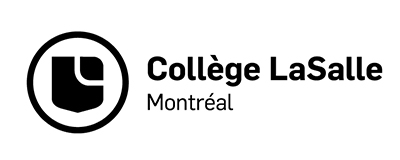 FASHION MARKETING571 KRM 03Consumer Segment ProfileTable 1 (One table per segment)MANUFACTURER Competitor GridTable 2 (One table per competitor (must be manufacturers not retailers) – 2 competitors must be presented per segment)Target Market Need / Want Satisfaction:Table 3 (Degree of need / want satisfaction based on information from tables 1 and 2 - One table per segment)Degree of company competitivenessTable 4 (Based on case information and table 2 - One table per segment)Strategic Fit Analysis (based on analysis of tables 1, 2, 3 and 4)Table 5 (One per segment) Segment SelectionTable 6 (based on information from table 5)Potential Positioning StrategyTable 7 (Identify the overlaps and gaps – (based on table 3):  where the consumer need / want matches the company’s ability to satisfy the need / want in a competitive and differentiated manner.)Positioning StatementTable 8Space MapTable 9 The anchors must be identified and justified. The company/ brand and all competitors in the segment must be placed on the map (See power point lecture – positioning for an example)Marketing MixTable 10 (All four elements of the marketing mix must be outlined)Segment name: (ex. Gen Y - hipsters)Benefit sought:(physical & psychological)VALs:Personality:Demographics:Geographic:Purchase behaviour: brands (minimum 4 manufacturer’s brands),  store type, store name, price sensitivityDemand estimate:(the price and quantity must be from the segment)Q = n x avg. p x avg. q                                                                       NOTE: 1. Apply the information for the generation for developing the number of people in the population. 2. Assume no wholesalers are used and retailers apply a Keystone mark-up strategy.Q = n x avg. p x avg. q                                                                       NOTE: 1. Apply the information for the generation for developing the number of people in the population. 2. Assume no wholesalers are used and retailers apply a Keystone mark-up strategy.Name of Founded in :Manufacturing:.....Product lines offered – brand name Target market - consumerPrincipal distributors (3 or 4) and number of points of sale for each distributorPrincipal distributors (3 or 4) and number of points of sale for each distributorNumber of points of saleAnnual salesProduct lines offered – product categoryFocus on the denim product line(s) :     Brand nameJean BrandJean BrandJean BrandJean BrandJean BrandFocus on the denim product line(s) :     Brand nameBrand image / personalityStylesFeaturesSizesColoursPrice rangeStrengthsStrengthsStrengthsWeaknessesWeaknessesWeaknessesBrand equity – the classic blue jeanBrand equity – the classic blue jeanBrand equity – the classic blue jeanUSP: The original jean USP: The original jean USP: The original jean USP: The original jean USP: The original jean USP: The original jean Competitive advantageCompetitive advantageCompetitive advantageName and logo: Copyright and registered trademarks Name and logo: Copyright and registered trademarks Name and logo: Copyright and registered trademarks Consumer segment:Benefits sought & / or VALs: Physical (features, styles, sizes, quality...) & Psychological(image, hierarchy of needs)Competitors’ offerings:Benefits sought & / or VALs: Physical (features, styles, sizes, quality...) & Psychological(image, hierarchy of needs)Competitors’ offerings:Benefits sought & / or VALs: Physical (features, styles, sizes, quality...) & Psychological(image, hierarchy of needs)Competitor 1Competitor 2How well is the need being satisfied presently? What are the overlaps (where the need / want is well covered) and gaps (where the need /want is not satisfied or not well satisfied)? Is the gap important to the consumer?How well is the need being satisfied presently? What are the overlaps (where the need / want is well covered) and gaps (where the need /want is not satisfied or not well satisfied)? Is the gap important to the consumer?How well is the need being satisfied presently? What are the overlaps (where the need / want is well covered) and gaps (where the need /want is not satisfied or not well satisfied)? Is the gap important to the consumer?Company (AJ)Competitor 1Competitor 2StrengthsStrengthsStrengthsWeaknessesWeaknessesWeaknessesAreas where the company (Atlantic Jeans) can match or outperform the competitors:(Based on analysis of strengths and weaknesses and ability to develop and market the need / want satisfier)Areas where the company (Atlantic Jeans) can match or outperform the competitors:(Based on analysis of strengths and weaknesses and ability to develop and market the need / want satisfier)Areas where the company (Atlantic Jeans) can match or outperform the competitors:(Based on analysis of strengths and weaknesses and ability to develop and market the need / want satisfier)Segment name:Segment name::Resources and Expertise:Financial analysis:Q =R =Cogs =G.M. =Exp. =Profit =Profit % =Segment fit with company:Segment name:Segment name:Justification:Overlaps:Company’s ability to match what is in the marketCompany’s ability to exceed what is in the marketGaps:Company’s ability to satisfy the N/WCompany’s ability to satisfy the N/WDecision:What physical and / or psychological needs / wants will be targeted?What physical and / or psychological needs / wants will be targeted?The positioning statement must include, and be no longer than 5 lines, the Target market, Statement of need,   Brand identification,   Product category,   Key benefit,   Competitive offerings and Statement of differentiation. (See text book Segmenting chapter and power point lecture for an example of a positioning statement)ProductStyle (s), features, brand name, logo, slogan (tagline)PriceMSP and Suggested RSPPromotionKey message and media to be used. PlaceChannel of distribution: Identify retailer type(s) and names - ex. Chain stores, Department stores, Discounters, Independent stores that would be used. (substantiate retailer selection)  